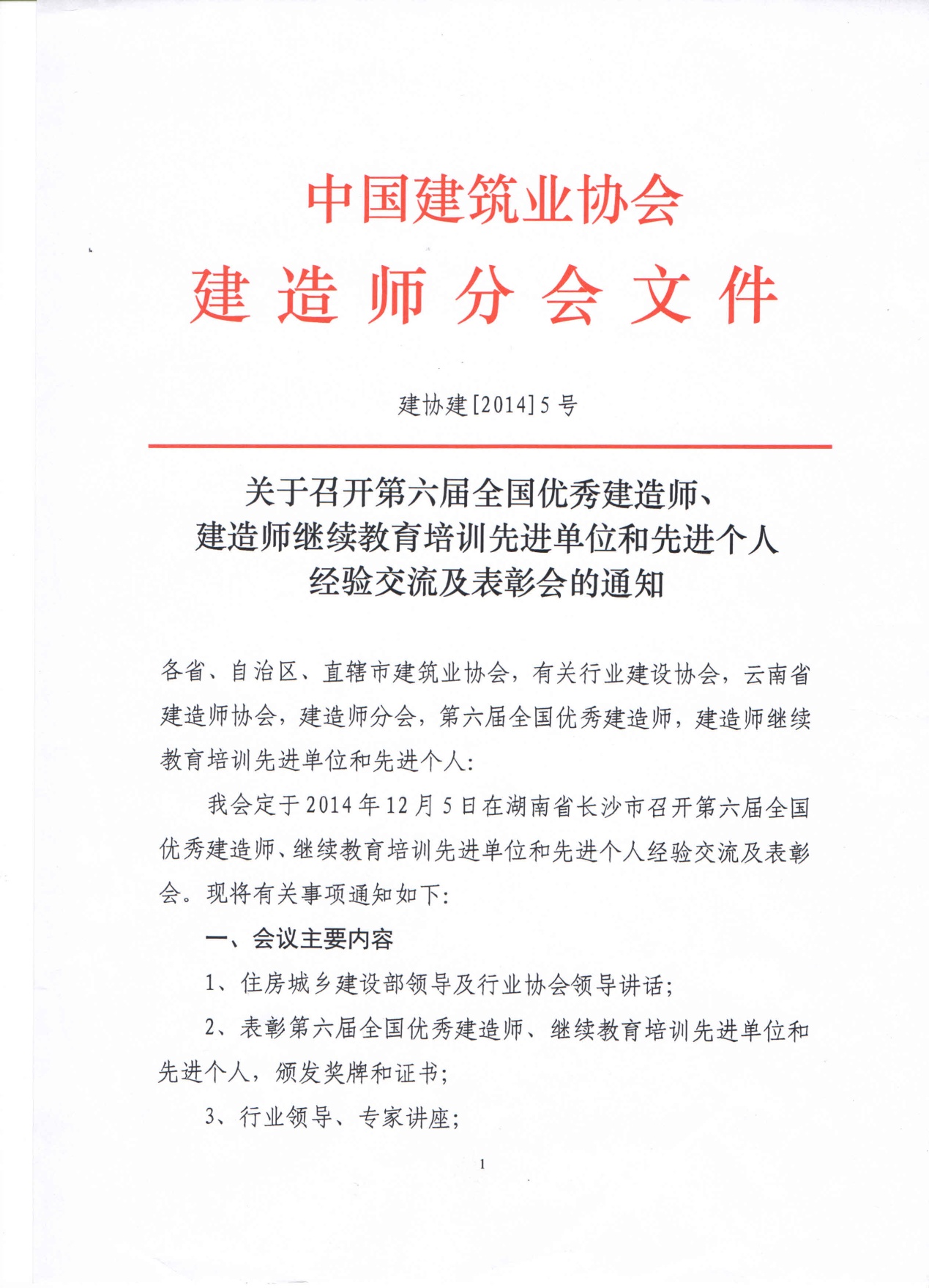 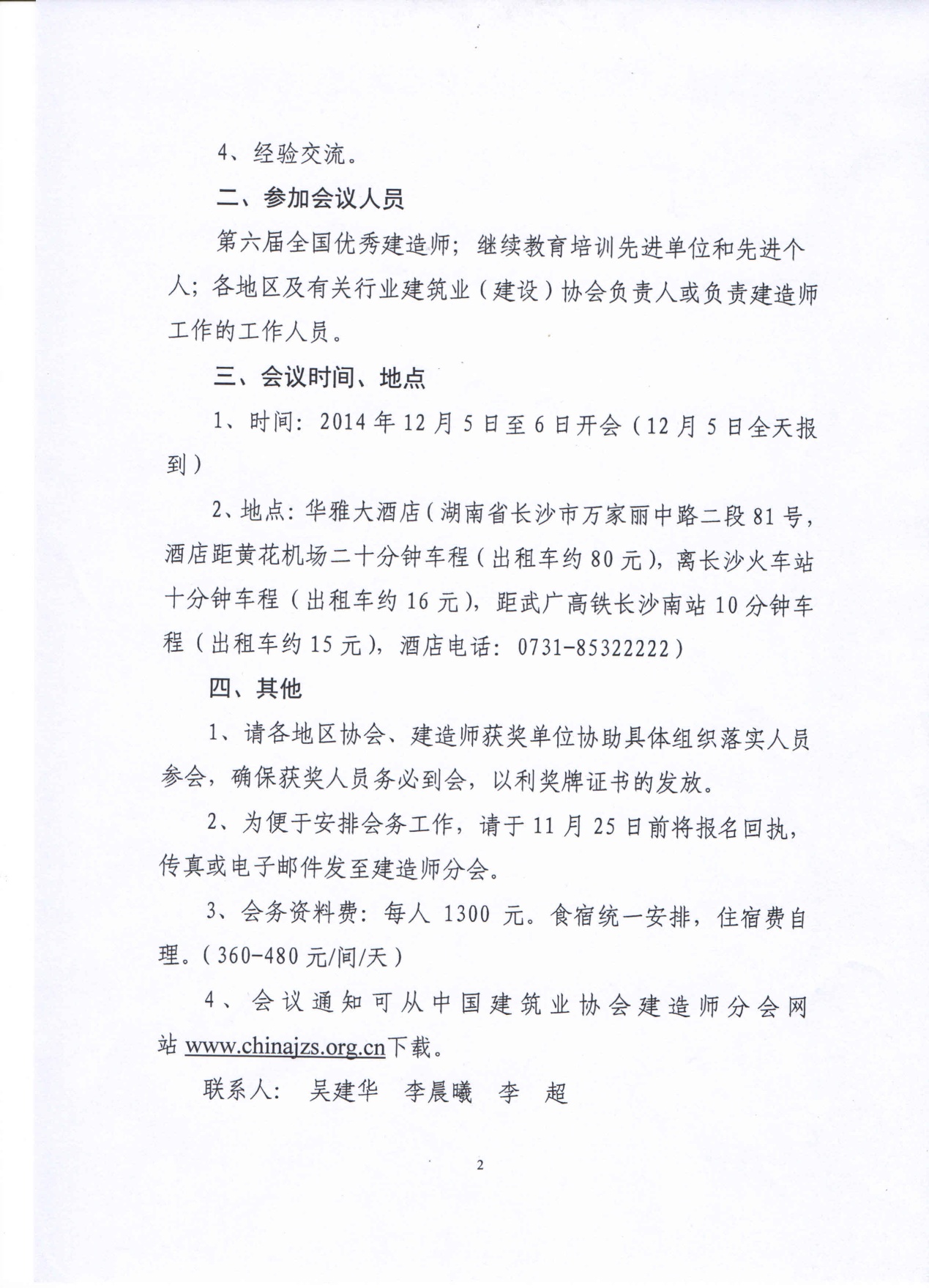 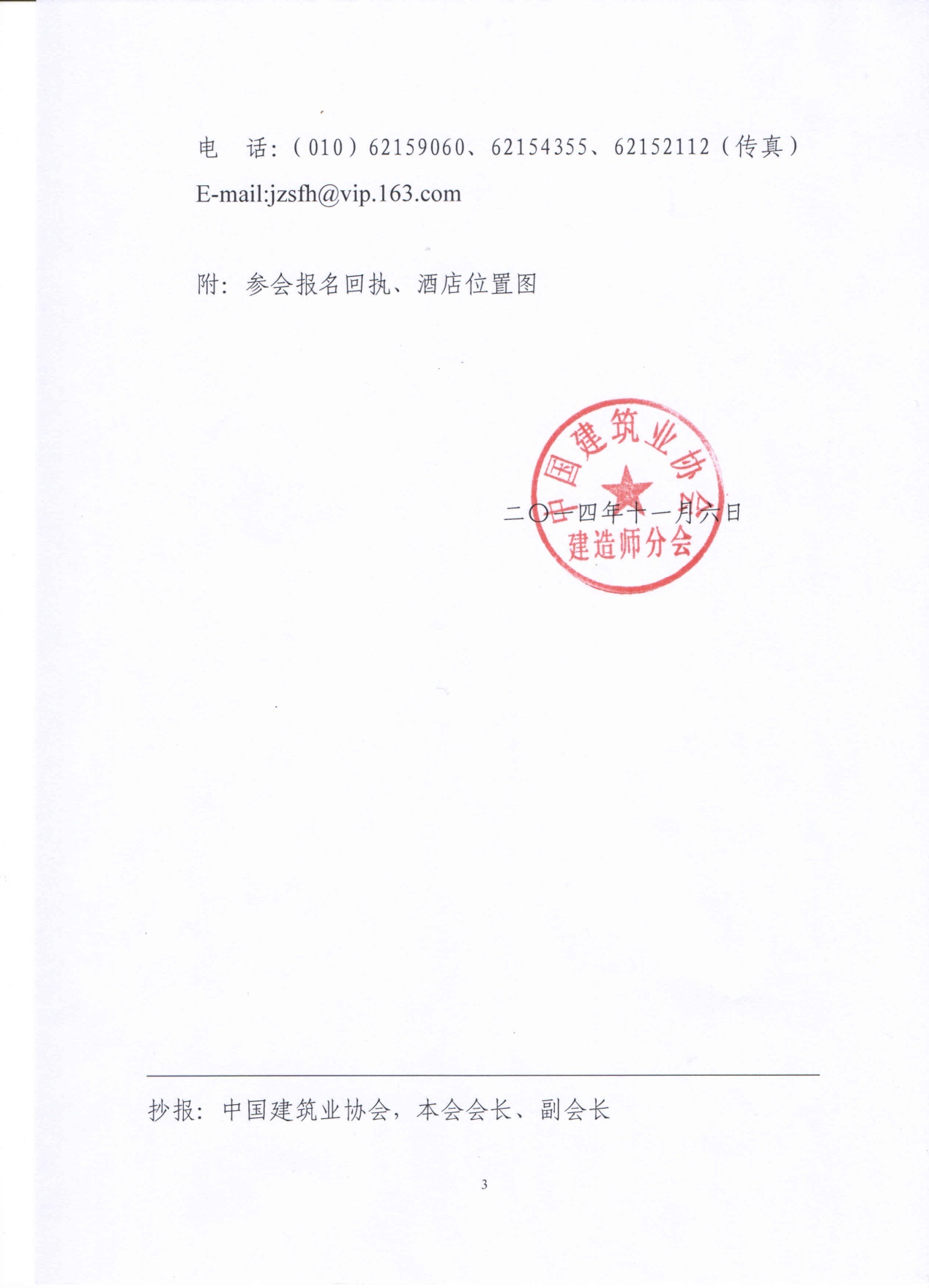 附：参会报名回执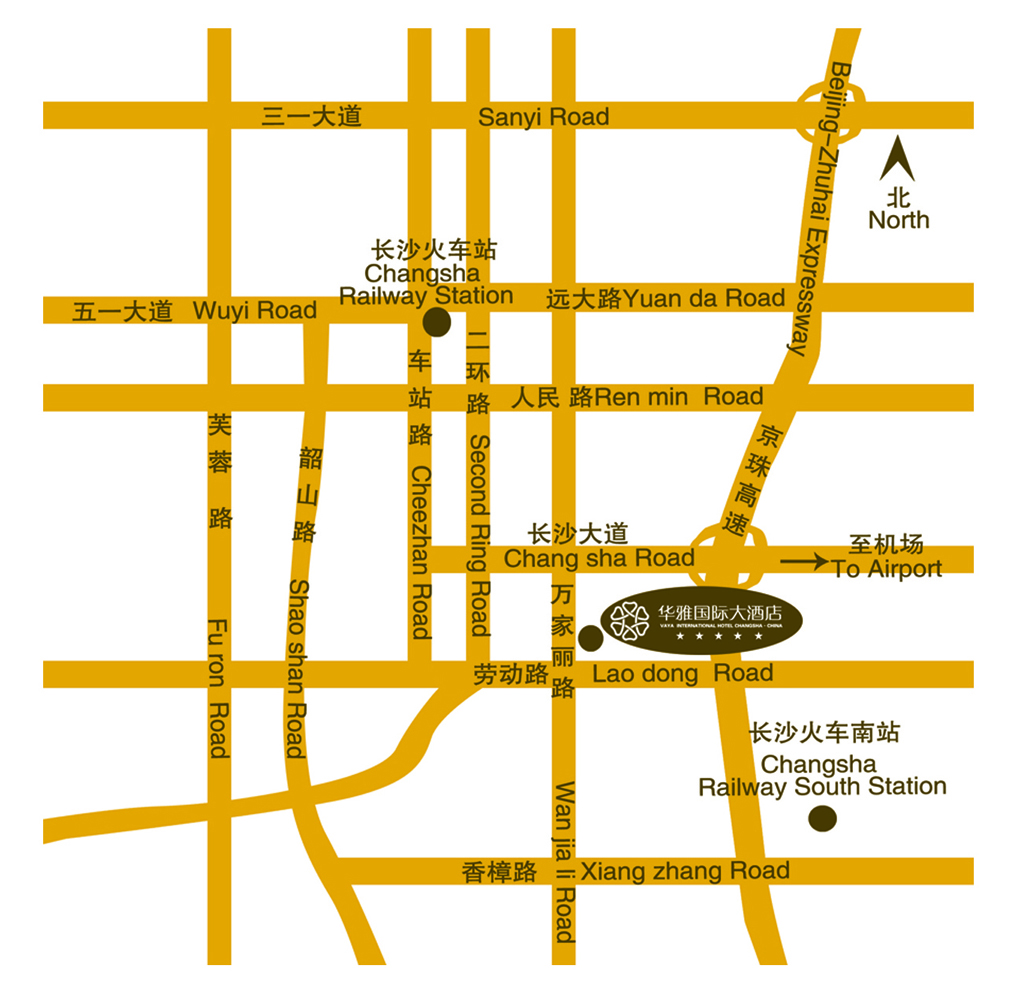 单位名称姓  名性别职务联系电话（手机）住宿（请打√）住宿（请打√）姓  名性别职务联系电话（手机）单住合住备注请于11月25日前传真或发电子邮件至我会请于11月25日前传真或发电子邮件至我会请于11月25日前传真或发电子邮件至我会请于11月25日前传真或发电子邮件至我会请于11月25日前传真或发电子邮件至我会